附件：宁波职业技术学院电子信息工程学院2021年上半年（第一次）推优名单汇总表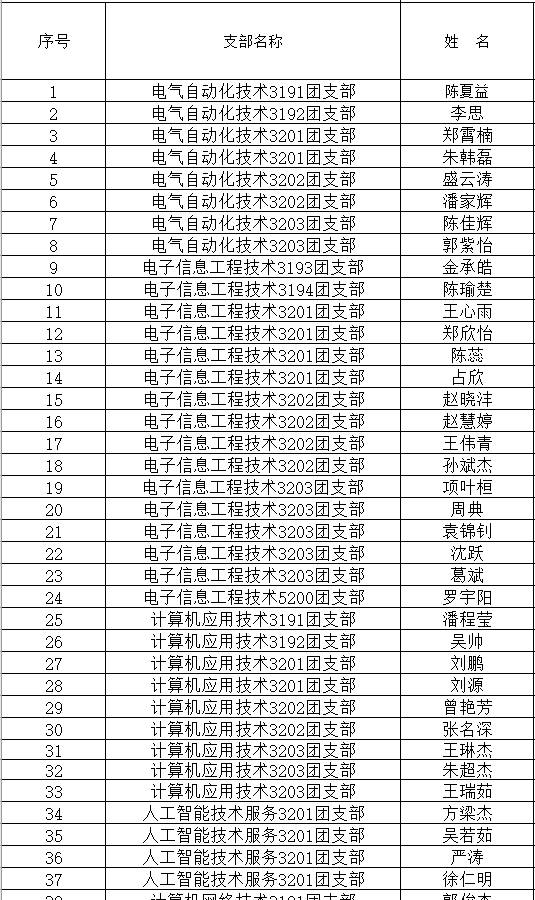 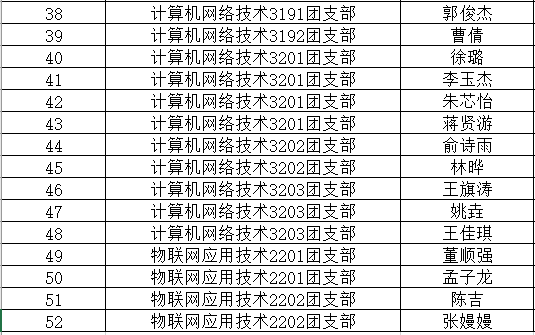 